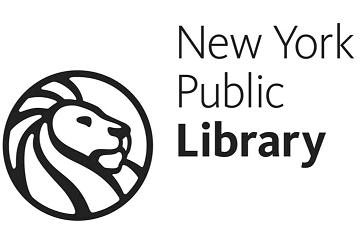 Trouble reading text? Trouble holding books?Contact us. You may be eligible for a free talking-book library service from NYPL and the Library of Congress. If you have a physical impairment affecting your ability to read print books, you can get FREE access to:Digital talking book players mailed to your houseOver 30,000 titles of audiobooks, read by narrators, which can be mailed to your houseAn online database where you can download unlimited titles with no wait A free app for iPhone/iPad to download and listen to those titles on the go                    Accessible programs and social groups      ...and more.      